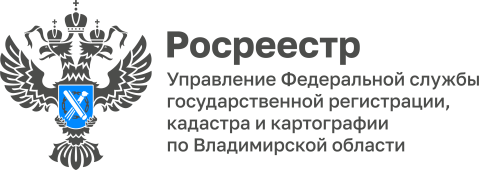 ПРЕСС-РЕЛИЗУправление Росреестра по Владимирской области информирует об участии в совещании по выявлению правообладателей ранее учтённых объектов недвижимостиВ администрации Селивановского района Владимирской области состоялось плановое выездное совещание рабочей группы при Министерстве финансов Владимирской области по повышению собираемости налогов.
В совещании принимала участие заместитель руководителя Управления Людмила Сергеевна Ларина. В настоящее время на территории области работа ведется по утвержденному на 2023-2026 годы региональному плану-графику проведения работ по выявлению правообладателей ранее учтенных объектов недвижимости, для реализации которого органам местного самоуправления разъясняется порядок проведения работ, способствующий росту числа выявленных правообладателей ранее учтенных объектов.С начала 2023 года Управлением осуществлена государственная регистрация ранее возникших прав в отношении более 10000 объектов недвижимости.«Органы местного самоуправления работают над достижением поставленных задач по выявлению правообладателей ранее учтенных объектов недвижимости на территории области, что, по сути, является дополнительной защитой прав граждан при сделках с недвижимостью», - отметила Людмила Ларина.Материал подготовлен Управлением Росреестра по Владимирской областиКонтакты для СМИУправление Росреестра по Владимирской областиг. Владимир, ул. Офицерская, д. 33-аОтдел организации, мониторинга и контроля(4922) 45-08-29(4922) 45-08-26